This honor is bestowed upon(Name)For the Week of (Date Here)Presented at (Name of Location)Perfect Attendance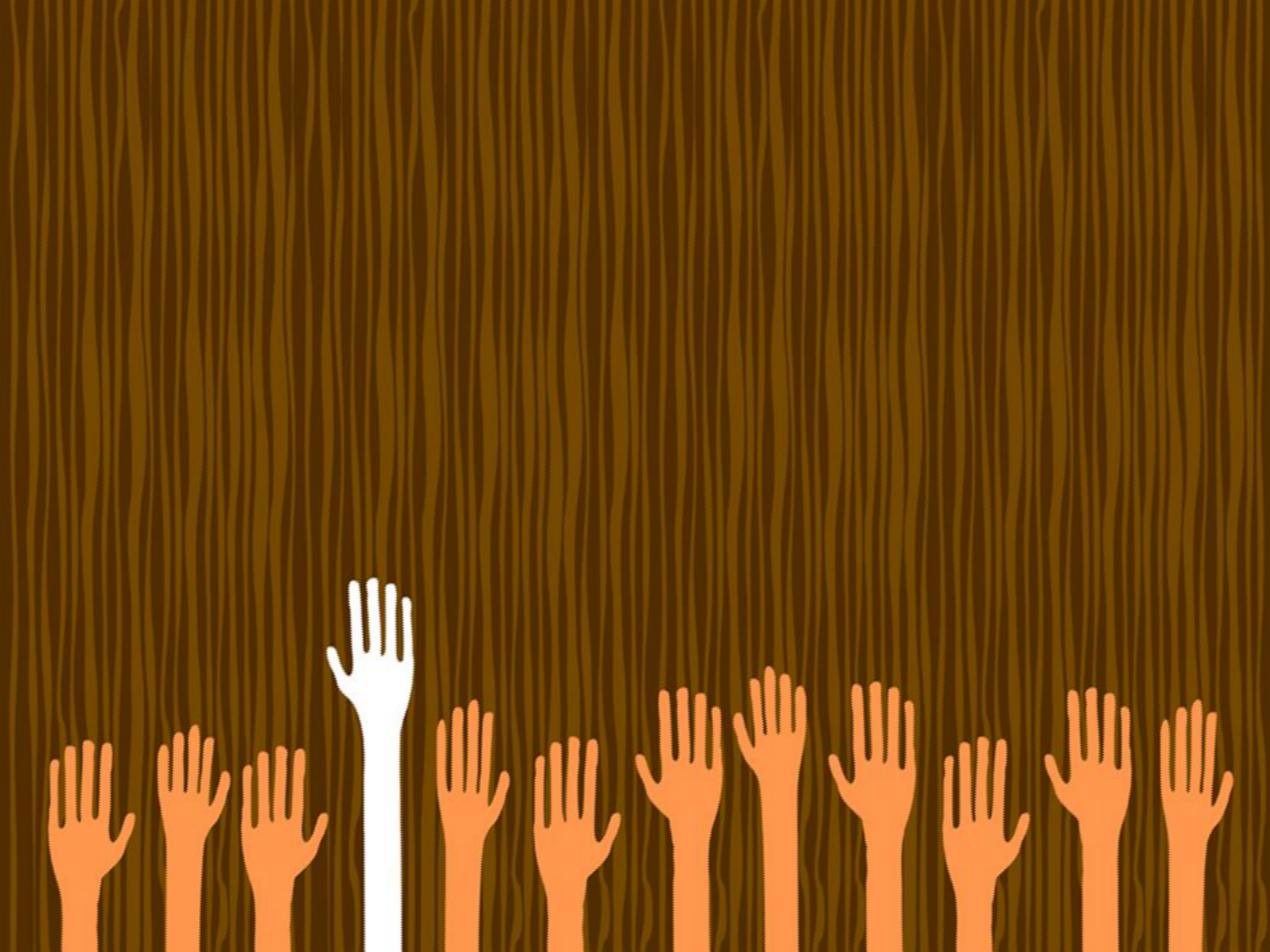 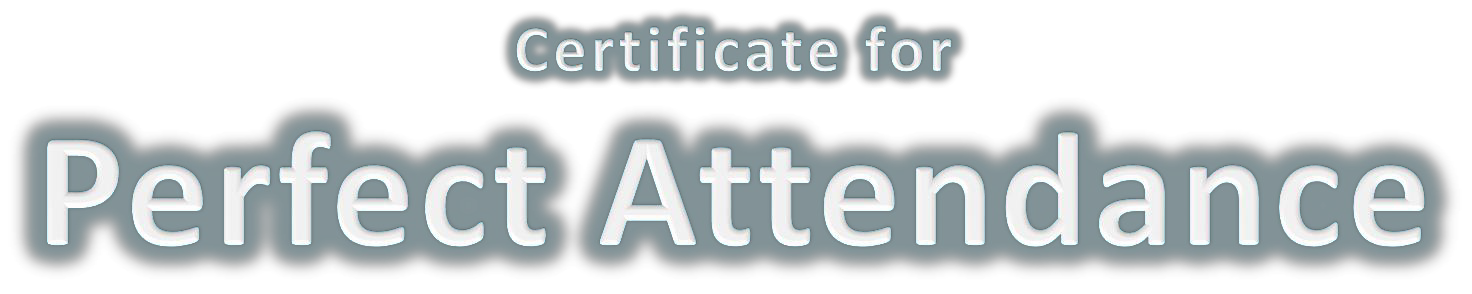 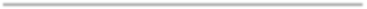 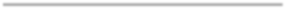 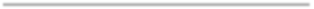 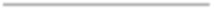 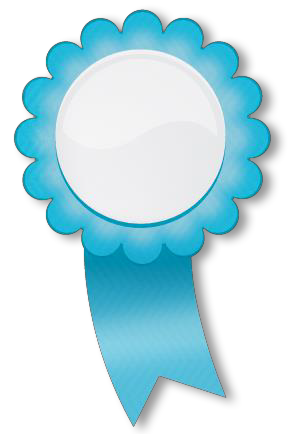 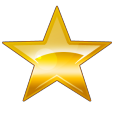 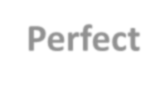 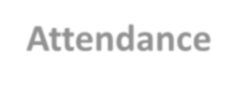 Signature (Sign Here)